 Продекан за наставу			                                                                                                                                                                        Доц.др Ирена Младеновић		                                                                                                                                                                   _________________________________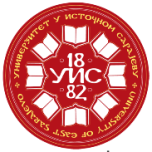 УНИВЕРЗИТЕТ У ИСТОЧНОМ САРАЈЕВУУНИВЕРЗИТЕТ У ИСТОЧНОМ САРАЈЕВУУНИВЕРЗИТЕТ У ИСТОЧНОМ САРАЈЕВУУНИВЕРЗИТЕТ У ИСТОЧНОМ САРАЈЕВУУНИВЕРЗИТЕТ У ИСТОЧНОМ САРАЈЕВУУНИВЕРЗИТЕТ У ИСТОЧНОМ САРАЈЕВУУНИВЕРЗИТЕТ У ИСТОЧНОМ САРАЈЕВУУНИВЕРЗИТЕТ У ИСТОЧНОМ САРАЈЕВУУНИВЕРЗИТЕТ У ИСТОЧНОМ САРАЈЕВУУНИВЕРЗИТЕТ У ИСТОЧНОМ САРАЈЕВУ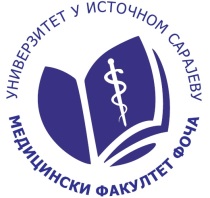 Студијски програмЗдравствена његаЗдравствена његаЗдравствена његаЗдравствена његаЗдравствена његаЗдравствена његаЗдравствена његаЗдравствена његаЗдравствена његаI ГОДИНА СТУДИЈАI ГОДИНА СТУДИЈАI ГОДИНА СТУДИЈАI ГОДИНА СТУДИЈАI ГОДИНА СТУДИЈАI ГОДИНА СТУДИЈАI ГОДИНА СТУДИЈАI ГОДИНА СТУДИЈАI ГОДИНА СТУДИЈАI ГОДИНА СТУДИЈАI ГОДИНА СТУДИЈАI ГОДИНА СТУДИЈАI ГОДИНА СТУДИЈАI ГОДИНА СТУДИЈАI ГОДИНА СТУДИЈАI ГОДИНА СТУДИЈАНАСТАВНИ ПРЕДМЕТИНАСТАВНИ ПРЕДМЕТИНАСТАВНИ ПРЕДМЕТИЧасова наставе недељноЧасова наставе недељноЧасова наставе недељноЧасова наставе недељноЧасова наставе годишњеЧасова наставе годишњеЧасова наставе годишњеСРССРСУкупно сати по предметуБрој     ECTS Услов заполагањеНАСТАВНИ ПРЕДМЕТИНАСТАВНИ ПРЕДМЕТИНАСТАВНИ ПРЕДМЕТИI сем.I сем.II сем.II сем.Часова наставе годишњеЧасова наставе годишњеЧасова наставе годишњеСПСРССРСУкупно сати по предметуБрој     ECTS Услов заполагањеБр.Шифра предметаНАЗИВ ПРЕДМЕТАПВПВПред.Вјеж.УкупноСРССРСУкупно сати по предметуБрој     ECTS Услов заполагање1ЗЊ-06-1-001-1Анатомија, хистологија и ембриологија3200453075-1051051806-2ЗЊ-06-1-002-1Биохемија1100151530402020903-3ЗЊ-06-1-003-1Хумана генетика2100301545-4545903-4ЗЊ-06-1-004-1Информатика у здравству1200153045-1515602-5ЗЊ-06-1-005-1Социологија200030030-3030602-6ЗЊ-06-1-006-1Медицинска етика200030030-6060903-7ЗЊ-06-1-007-1Увод у медицину и здравствену његу3300454590201001002107-8ЗЊ-06-1-008-2Физиологија са биофизиком003245307501051051806-9ЗЊ-06-1-009-2Микробиологија и имунологија00223030604050501505-10ЗЊ-06-1-010-2Социјална медицина0011151530-6060903-11ЗЊ-06-1-011-2Клиничка пракса I0005075758085852408-12ЗЊ-06-1-012-2Хигијена0021301545-1515602-13ЗЊ-06-1-013-2Мултидисциплинарна здравствена њега00131545606030301505-14ЗЊ-06-1-014-1ЗЊ-06-1-014-2Eнглески језик I 1111303060-90901505-Укупно активне наставеУкупно активне наставеУкупно активне наставеУкупно активне наставеУкупно активне наставеУкупно активне наставеУкупно активне наставе375375750240810810180060Стручна праксаПријемно одјељење: 2 седмицеКлиника или одјел за хирургију: 2 седмице Стручна праксаПријемно одјељење: 2 седмицеКлиника или одјел за хирургију: 2 седмице Стручна праксаПријемно одјељење: 2 седмицеКлиника или одјел за хирургију: 2 седмице Стручна праксаПријемно одјељење: 2 седмицеКлиника или одјел за хирургију: 2 седмице Стручна праксаПријемно одјељење: 2 седмицеКлиника или одјел за хирургију: 2 седмице Стручна праксаПријемно одјељење: 2 седмицеКлиника или одјел за хирургију: 2 седмице Стручна праксаПријемно одјељење: 2 седмицеКлиника или одјел за хирургију: 2 седмице Микробиолошка лабораторија: 1 седмица Биохемијска лабораторија: 1 седмицаМикробиолошка лабораторија: 1 седмица Биохемијска лабораторија: 1 седмицаМикробиолошка лабораторија: 1 седмица Биохемијска лабораторија: 1 седмицаМикробиолошка лабораторија: 1 седмица Биохемијска лабораторија: 1 седмицаМикробиолошка лабораторија: 1 седмица Биохемијска лабораторија: 1 седмицаМикробиолошка лабораторија: 1 седмица Биохемијска лабораторија: 1 седмицаМикробиолошка лабораторија: 1 седмица Биохемијска лабораторија: 1 седмицаII  ГОДИНА СТУДИЈАII  ГОДИНА СТУДИЈАII  ГОДИНА СТУДИЈАII  ГОДИНА СТУДИЈАII  ГОДИНА СТУДИЈАII  ГОДИНА СТУДИЈАII  ГОДИНА СТУДИЈАII  ГОДИНА СТУДИЈАII  ГОДИНА СТУДИЈАII  ГОДИНА СТУДИЈАII  ГОДИНА СТУДИЈАII  ГОДИНА СТУДИЈАII  ГОДИНА СТУДИЈАНАСТАВНИ ПРЕДМЕТИНАСТАВНИ ПРЕДМЕТИНАСТАВНИ ПРЕДМЕТИЧасова недељноЧасова недељноЧасова недељноЧасова недељноУкупно часова наставе     СПСРСУкупно сати по предметуБројECTSУслов заполагањеНАСТАВНИ ПРЕДМЕТИНАСТАВНИ ПРЕДМЕТИНАСТАВНИ ПРЕДМЕТИIII сем.III сем.IV сем.IV сем.Укупно часова наставе     СПСРСУкупно сати по предметуБројECTSУслов заполагањеБр.Шифра предметаНАЗИВ ПРЕДМЕТАПВПВУкупно часова наставе     СПСРСУкупно сати по предметуБројECTSУслов заполагање1ЗЊ-06-1-015-3Патологија и патофизиологија220060-1201806-2ЗЊ-06-1-016-3Фармакологија са токсикологијом210045-1351806-3ЗЊ-06-1-017-3Здравствена њега старих са геријатријом23007580251806-4ЗЊ-06-1-018-3Медицинска психологија120045-751204-5ЗЊ-06-1-019-3Епидемиологија110030-60903-6ЗЊ-06-1-020-4Заштита у радној средини и сигурност пацијента002145-751204-7ЗЊ-06-1-021-4Здравствена статистика001130-30602-8ЗЊ-06-1-022-4Клиничка пракса 2000710540351806-9ЗЊ-06-1-023-4Пропедевтика и здравствена њега у клиничко-болничкој пракси003512040502107-10ЗЊ-06-1-024-4Здравствена њега заразног болесника са инфектологијом002260-1201806-11ЗЊ- 06-1-025-4Здравствена њега здравог и болесног дјетета са педијатријом00237580251806-12ЗЊ-06-1-026-3ЗЊ-06-1-026-4Eнглески језик II111160-601204-Укупно активне наставеУкупно активне наставеУкупно активне наставе19193131750240810180060Стручна пракса:Клиника за педијатрију: 2 седмицеПедијатрија у дому здравља: 1 седмицаСтручна пракса:Клиника за педијатрију: 2 седмицеПедијатрија у дому здравља: 1 седмицаСтручна пракса:Клиника за педијатрију: 2 седмицеПедијатрија у дому здравља: 1 седмицаСтручна пракса:Клиника за педијатрију: 2 седмицеПедијатрија у дому здравља: 1 седмицаСтручна пракса:Клиника за педијатрију: 2 седмицеПедијатрија у дому здравља: 1 седмицаЦентар за стара лица: 2 седмицаПородична медицина: 1 седмицаЦентар за стара лица: 2 седмицаПородична медицина: 1 седмицаЦентар за стара лица: 2 седмицаПородична медицина: 1 седмицаЦентар за стара лица: 2 седмицаПородична медицина: 1 седмицаЦентар за стара лица: 2 седмицаПородична медицина: 1 седмицаЦентар за стара лица: 2 седмицаПородична медицина: 1 седмицаIII ГОДИНА  СТУДИЈАIII ГОДИНА  СТУДИЈАIII ГОДИНА  СТУДИЈАIII ГОДИНА  СТУДИЈАIII ГОДИНА  СТУДИЈАIII ГОДИНА  СТУДИЈАIII ГОДИНА  СТУДИЈАIII ГОДИНА  СТУДИЈАIII ГОДИНА  СТУДИЈАIII ГОДИНА  СТУДИЈАIII ГОДИНА  СТУДИЈАIII ГОДИНА  СТУДИЈАIII ГОДИНА  СТУДИЈАIII ГОДИНА  СТУДИЈАIII ГОДИНА  СТУДИЈАНАСТАВНИ ПРЕДМЕТИНАСТАВНИ ПРЕДМЕТИНАСТАВНИ ПРЕДМЕТИЧасова недељноЧасова недељноЧасова недељноЧасова недељноЧасова наставе годишњеЧасова наставе годишњеЧасова наставе годишње    СПСРСУкупно сати по предметуБројECTSУслов заполагањеНАСТАВНИ ПРЕДМЕТИНАСТАВНИ ПРЕДМЕТИНАСТАВНИ ПРЕДМЕТИV сем.V сем.VI сем.VI сем.Часова наставе годишњеЧасова наставе годишњеЧасова наставе годишње    СПСРСУкупно сати по предметуБројECTSУслов заполагањеБр.Шифра предметаНАЗИВ ПРЕДМЕТАПВПВПред.Вјеж.Укупно    СПСРСУкупно сати по предметуБројECTSУслов заполагање1ЗО-06-1-027-5Здравствена њега  интернистичких болесника ca  интерном медицином230030457540651806-2ЗО-06-1-028-5Здравствена њега хируршких болесника са хирургијом240030609040802107-3ЗО-06-1-029-5Здравствена њега трудница/породиља и гинекологија са акушерством120015304540351204-4ЗО-06-1-030-5 Здравствена њега  психијатријских болесника са психијатријом120015304540351204-5ЗО-06-1-031-5Здравствена њега у процесу рехабилитације1100151530-60903-6ЗО-06-1-032-5Здравствено васпитање2200303060-901505-7ЗО-06-1-033-6Њега у примарној здравственој заштити и породици0034456010540652107-8ЗО-06-1-034-6Организација и менаџмент у здравству0032453075-1051806-9ЗО-06-1-035-6Клиничка пракса 3000507575-1051806-10ЗО-06-1-036-6Палијативна здравствена њега002230306040201204-11ЗО-06-1-037-6Њега онколошких болесника0011151530-60903-Изборни предмет0022303060-901505-Укупно активне наставеУкупно активне наставеУкупно активне наставеУкупно активне наставеУкупно активне наставеУкупно активне наставеУкупно активне наставе300450750240810180060Изборни предмети(Студент слуша и полаже    1      изборна предмета који улазе у укупно оптерећење студента)Изборни предмети(Студент слуша и полаже    1      изборна предмета који улазе у укупно оптерећење студента)Изборни предмети(Студент слуша и полаже    1      изборна предмета који улазе у укупно оптерећење студента)Изборни предмети(Студент слуша и полаже    1      изборна предмета који улазе у укупно оптерећење студента)Изборни предмети(Студент слуша и полаже    1      изборна предмета који улазе у укупно оптерећење студента)Изборни предмети(Студент слуша и полаже    1      изборна предмета који улазе у укупно оптерећење студента)Изборни предмети(Студент слуша и полаже    1      изборна предмета који улазе у укупно оптерећење студента)Изборни предмети(Студент слуша и полаже    1      изборна предмета који улазе у укупно оптерећење студента)Изборни предмети(Студент слуша и полаже    1      изборна предмета који улазе у укупно оптерећење студента)Изборни предмети(Студент слуша и полаже    1      изборна предмета који улазе у укупно оптерећење студента)Изборни предмети(Студент слуша и полаже    1      изборна предмета који улазе у укупно оптерећење студента)Изборни предмети(Студент слуша и полаже    1      изборна предмета који улазе у укупно оптерећење студента)Изборни предмети(Студент слуша и полаже    1      изборна предмета који улазе у укупно оптерећење студента)Изборни предмети(Студент слуша и полаже    1      изборна предмета који улазе у укупно оптерећење студента)Изборни предмети(Студент слуша и полаже    1      изборна предмета који улазе у укупно оптерећење студента)12ЗО-06-2-038-6Интрахоспиталне инфекције и њихова превенција0022303060-901505-13ЗО-06-2-039-6Здравствена њега код хитних стања0022303060-901505-14ЗО-06-2-040-6Орално здравље у заједници0022303060-901505-Стручна пракса:Клиника заинтерну медицину: 1 седмицаКлиника за офталмологију и ОРЛ: 1 седмицаКлиника за гинекологију: 1 седмицаКлиника за психијатрију: 1 седмицаСтручна пракса:Клиника заинтерну медицину: 1 седмицаКлиника за офталмологију и ОРЛ: 1 седмицаКлиника за гинекологију: 1 седмицаКлиника за психијатрију: 1 седмицаСтручна пракса:Клиника заинтерну медицину: 1 седмицаКлиника за офталмологију и ОРЛ: 1 седмицаКлиника за гинекологију: 1 седмицаКлиника за психијатрију: 1 седмицаСтручна пракса:Клиника заинтерну медицину: 1 седмицаКлиника за офталмологију и ОРЛ: 1 седмицаКлиника за гинекологију: 1 седмицаКлиника за психијатрију: 1 седмицаСтручна пракса:Клиника заинтерну медицину: 1 седмицаКлиника за офталмологију и ОРЛ: 1 седмицаКлиника за гинекологију: 1 седмицаКлиника за психијатрију: 1 седмицаСтручна пракса:Клиника заинтерну медицину: 1 седмицаКлиника за офталмологију и ОРЛ: 1 седмицаКлиника за гинекологију: 1 седмицаКлиника за психијатрију: 1 седмицаСтручна пракса:Клиника заинтерну медицину: 1 седмицаКлиника за офталмологију и ОРЛ: 1 седмицаКлиника за гинекологију: 1 седмицаКлиника за психијатрију: 1 седмицаКлиника за психијатрију: 1 седмицаСлужба породичне медицине: 1 седмицаОдјел за палијативну његу: 1 седмицаКлиника за психијатрију: 1 седмицаСлужба породичне медицине: 1 седмицаОдјел за палијативну његу: 1 седмицаКлиника за психијатрију: 1 седмицаСлужба породичне медицине: 1 седмицаОдјел за палијативну његу: 1 седмицаКлиника за психијатрију: 1 седмицаСлужба породичне медицине: 1 седмицаОдјел за палијативну његу: 1 седмицаКлиника за психијатрију: 1 седмицаСлужба породичне медицине: 1 седмицаОдјел за палијативну његу: 1 седмицаКлиника за психијатрију: 1 седмицаСлужба породичне медицине: 1 седмицаОдјел за палијативну његу: 1 седмицаКлиника за психијатрију: 1 седмицаСлужба породичне медицине: 1 седмицаОдјел за палијативну његу: 1 седмицаIV ГОДИНА  СТУДИЈАIV ГОДИНА  СТУДИЈАIV ГОДИНА  СТУДИЈАIV ГОДИНА  СТУДИЈАIV ГОДИНА  СТУДИЈАIV ГОДИНА  СТУДИЈАIV ГОДИНА  СТУДИЈАIV ГОДИНА  СТУДИЈАIV ГОДИНА  СТУДИЈАIV ГОДИНА  СТУДИЈАIV ГОДИНА  СТУДИЈАIV ГОДИНА  СТУДИЈАIV ГОДИНА  СТУДИЈАIV ГОДИНА  СТУДИЈАIV ГОДИНА  СТУДИЈАIV ГОДИНА  СТУДИЈАIV ГОДИНА  СТУДИЈАНАСТАВНИ ПРЕДМЕТИНАСТАВНИ ПРЕДМЕТИНАСТАВНИ ПРЕДМЕТИЧасова недељноЧасова недељноЧасова недељноЧасова недељноЧасова недељноЧасова годишњеЧасова годишњеЧасова годишњеСПСРСУкупно сати по предметуБројECTS   Услов заполагање   Услов заполагањеНАСТАВНИ ПРЕДМЕТИНАСТАВНИ ПРЕДМЕТИНАСТАВНИ ПРЕДМЕТИVII сем.VII сем.VII сем.VIII семVIII семЧасова годишњеЧасова годишњеЧасова годишњеСПСРСУкупно сати по предметуБројECTS   Услов заполагање   Услов заполагањеБр.Шифра предметаНАЗИВ ПРЕДМЕТАПВВПВПред.Вјеж.УкупноСПСРСУкупно сати по предметуБројECTS   Услов заполагање   Услов заполагање1ЗО-06-1-041-7Екологија и јавно здравље2440030609040501806--2ЗО-06-1-042-7Клиничка пракса 407700010510580252107--3ЗО-06-1-043-7Радиологија и имиџинг у здравству21100301545-1051505--4ЗО-06-1-044-7Увод у педагогију3330045459080702408--5ЗО-06-1-045-7Методологија научно-истраживачког рада22200303060-1201806--6ЗО-06-1-046-7Социјално и здравствено законодавство22200303060-601204--7ЗО-06-1-047-7Модели медицинске праксе111001515304020903--Изборни предмети I0003045045-1351806--Изборни предмети II0000120180180-902709--ЗО-06-1-053-8ЗО-06-1-053-8Дипломски рад0000304545-1351806--Укупно активне наставеУкупно активне наставеУкупно активне наставеУкупно активне наставеУкупно активне наставеУкупно активне наставеУкупно активне наставеУкупно активне наставе225525750240810180060                                                                                              Изборни предмет I(Студент слуша и полаже    1      изборни предмет који улази у укупно оптерећење студента)                                                                                              Изборни предмет I(Студент слуша и полаже    1      изборни предмет који улази у укупно оптерећење студента)                                                                                              Изборни предмет I(Студент слуша и полаже    1      изборни предмет који улази у укупно оптерећење студента)                                                                                              Изборни предмет I(Студент слуша и полаже    1      изборни предмет који улази у укупно оптерећење студента)                                                                                              Изборни предмет I(Студент слуша и полаже    1      изборни предмет који улази у укупно оптерећење студента)                                                                                              Изборни предмет I(Студент слуша и полаже    1      изборни предмет који улази у укупно оптерећење студента)                                                                                              Изборни предмет I(Студент слуша и полаже    1      изборни предмет који улази у укупно оптерећење студента)                                                                                              Изборни предмет I(Студент слуша и полаже    1      изборни предмет који улази у укупно оптерећење студента)                                                                                              Изборни предмет I(Студент слуша и полаже    1      изборни предмет који улази у укупно оптерећење студента)                                                                                              Изборни предмет I(Студент слуша и полаже    1      изборни предмет који улази у укупно оптерећење студента)                                                                                              Изборни предмет I(Студент слуша и полаже    1      изборни предмет који улази у укупно оптерећење студента)                                                                                              Изборни предмет I(Студент слуша и полаже    1      изборни предмет који улази у укупно оптерећење студента)                                                                                              Изборни предмет I(Студент слуша и полаже    1      изборни предмет који улази у укупно оптерећење студента)                                                                                              Изборни предмет I(Студент слуша и полаже    1      изборни предмет који улази у укупно оптерећење студента)                                                                                              Изборни предмет I(Студент слуша и полаже    1      изборни предмет који улази у укупно оптерећење студента)                                                                                              Изборни предмет I(Студент слуша и полаже    1      изборни предмет који улази у укупно оптерећење студента)8ЗО-06-2-048-8Промоција здравља0003045045-1351806--9ЗО-06-2-049-8Организација здравствене његе онколошких болесника0003045045-1351806--10ЗО-06-2-050-8Методика наставе здравствене његе0003045045-1351806--     Изборни предмет II(Студент слуша и полаже    1      изборни предмет који улази у укупно оптерећење студента)     Изборни предмет II(Студент слуша и полаже    1      изборни предмет који улази у укупно оптерећење студента)     Изборни предмет II(Студент слуша и полаже    1      изборни предмет који улази у укупно оптерећење студента)     Изборни предмет II(Студент слуша и полаже    1      изборни предмет који улази у укупно оптерећење студента)     Изборни предмет II(Студент слуша и полаже    1      изборни предмет који улази у укупно оптерећење студента)     Изборни предмет II(Студент слуша и полаже    1      изборни предмет који улази у укупно оптерећење студента)     Изборни предмет II(Студент слуша и полаже    1      изборни предмет који улази у укупно оптерећење студента)     Изборни предмет II(Студент слуша и полаже    1      изборни предмет који улази у укупно оптерећење студента)     Изборни предмет II(Студент слуша и полаже    1      изборни предмет који улази у укупно оптерећење студента)     Изборни предмет II(Студент слуша и полаже    1      изборни предмет који улази у укупно оптерећење студента)     Изборни предмет II(Студент слуша и полаже    1      изборни предмет који улази у укупно оптерећење студента)     Изборни предмет II(Студент слуша и полаже    1      изборни предмет који улази у укупно оптерећење студента)     Изборни предмет II(Студент слуша и полаже    1      изборни предмет који улази у укупно оптерећење студента)     Изборни предмет II(Студент слуша и полаже    1      изборни предмет који улази у укупно оптерећење студента)     Изборни предмет II(Студент слуша и полаже    1      изборни предмет који улази у укупно оптерећење студента)     Изборни предмет II(Студент слуша и полаже    1      изборни предмет који улази у укупно оптерећење студента)     Изборни предмет II(Студент слуша и полаже    1      изборни предмет који улази у укупно оптерећење студента)11ЗО-06-2-051-8Здравствена њега у интернистичким гранама0000120180180902709--12ЗО-06-2-052-8Здравствена њега у хируршким гранама0000120180180902709--Стручна пракса:Завод за заштиту здравља: 1 седмица Трансфузија: 1 седмицаОнкологија: 1 седмица Стручна пракса:Завод за заштиту здравља: 1 седмица Трансфузија: 1 седмицаОнкологија: 1 седмица Стручна пракса:Завод за заштиту здравља: 1 седмица Трансфузија: 1 седмицаОнкологија: 1 седмица Стручна пракса:Завод за заштиту здравља: 1 седмица Трансфузија: 1 седмицаОнкологија: 1 седмица Стручна пракса:Завод за заштиту здравља: 1 седмица Трансфузија: 1 седмицаОнкологија: 1 седмица Стручна пракса:Завод за заштиту здравља: 1 седмица Трансфузија: 1 седмицаОнкологија: 1 седмица Стручна пракса:Завод за заштиту здравља: 1 седмица Трансфузија: 1 седмицаОнкологија: 1 седмица Стручна пракса:Завод за заштиту здравља: 1 седмица Трансфузија: 1 седмицаОнкологија: 1 седмица Обданиште: 1 седмицаУстанова за дјецу иметену у развоју: 1 седмица ЦМЗ/ЦБР (Дом здравља):   1 седмицаОбданиште: 1 седмицаУстанова за дјецу иметену у развоју: 1 седмица ЦМЗ/ЦБР (Дом здравља):   1 седмицаОбданиште: 1 седмицаУстанова за дјецу иметену у развоју: 1 седмица ЦМЗ/ЦБР (Дом здравља):   1 седмицаОбданиште: 1 седмицаУстанова за дјецу иметену у развоју: 1 седмица ЦМЗ/ЦБР (Дом здравља):   1 седмицаОбданиште: 1 седмицаУстанова за дјецу иметену у развоју: 1 седмица ЦМЗ/ЦБР (Дом здравља):   1 седмицаОбданиште: 1 седмицаУстанова за дјецу иметену у развоју: 1 седмица ЦМЗ/ЦБР (Дом здравља):   1 седмица